DISCIPLINARY PRACTICES & REASONING SKILLSBelow is an excerpt from a historical document. Read the document and answer the questions that follow.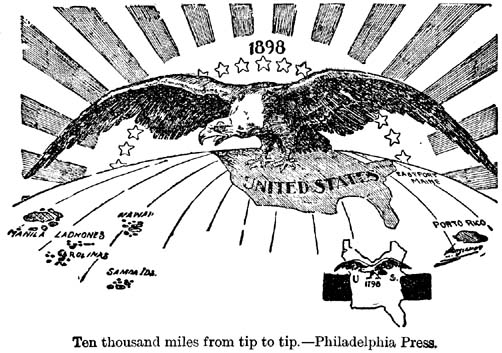 Causation…Identify an event, person, or process that caused the above historical phenomena:_______________________________________________________________________________________________________________________________________________________________________________________________________________________________________________________________________________________________________Causation…Identify an event/reaction that was caused by the above historical phenomena:_______________________________________________________________________________________________________________________________________________________________________________________________________________________________________________________________________________________________________Comparison…Compare the above issue with a similar document/event/phenomena of the time period:_______________________________________________________________________________________________________________________________________________________________________________________________________________________________________________________________________________________________________Continuity and Change Over Time…How did the document mentioned above demonstrate continuity in America? Change?______________________________________________________________________________________________________________________________________________________________________________________________________________________________________________________________________________________________________________________________________________________________________________________________________________________________________________________________________________________________________________________________________________________________________________________________________________Periodization…How did the information in the above document describe or incite a (turning point) change in American history?_______________________________________________________________________________________________________________________________________________________________________________________________________________________________________________________________________________________________________Synthesis…Describe a parallel or similar event to the information in the above document it must be from another time period in American history, a different geographic location, OR from a different category than reflected above (this document is Political)._______________________________________________________________________________________________________________________________________________________________________________________________________________________________________________________________________________________________________